While we will make strides to be secure and this information will not be shared publicly, we cannot guarantee that your picture/video/info will not be found online through hacking/breaches in security.  Please share below what you are comfortable sharing that if it went public, would not endanger you, your family and friends, or compromise your organization/church.Photo and/or Brief Introduction VideoName and family info (if you’d like):How long have you been working with DAI?What courses have you facilitated?  

What experience/training have you received that you would like to share about?Describe one Fun fact about you or favorite _________ (food, place to visit, music/band, etc.):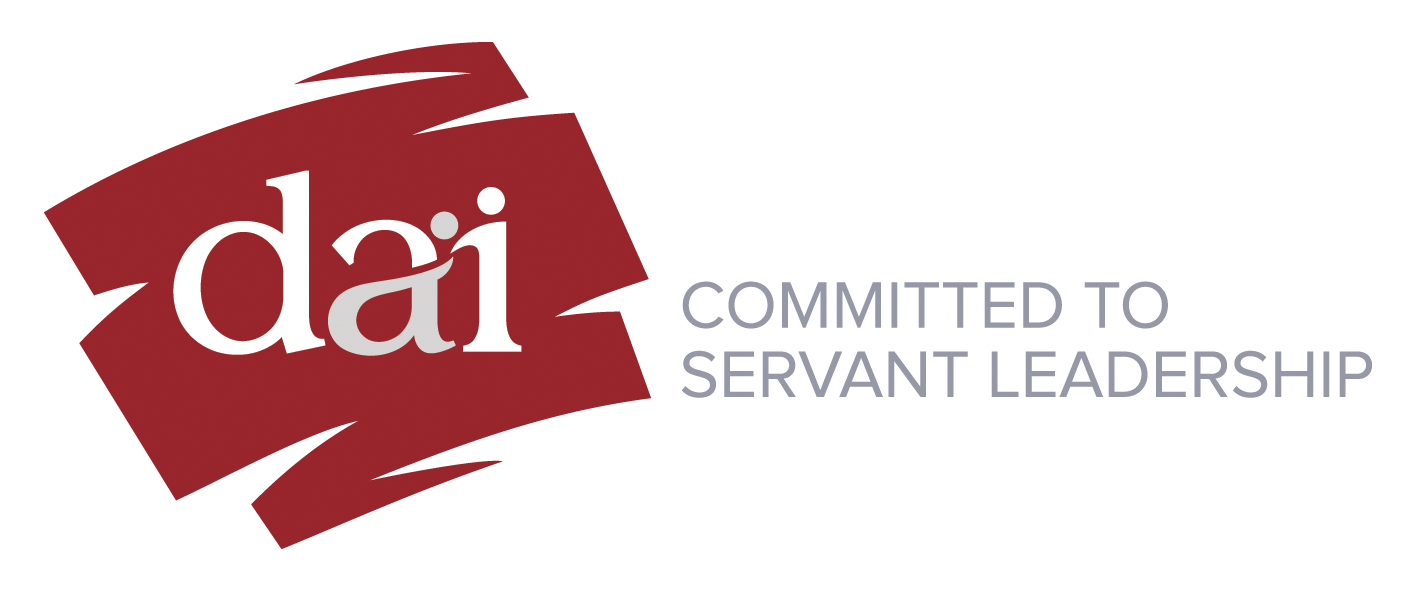 What current courses are you facilitating?  When do those courses start and meet?